FOS Antrag auf Unterrichtsbefreiung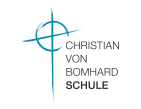  (bitte nach Genehmigung und Unterschrift der Erziehungsberechtigten im Sekretariat abgeben)…………….......................................             .........................................................                          Ort, Datum                                        Unterschrift eines Erziehungsberechtigten           (     ) genehmigt                                (     ) nicht genehmigt Uffenheim, .............................	        Schulleitung:.................................................FOS Antrag auf Unterrichtsbefreiung(bitte nach Genehmigung und Unterschrift der Erziehungsberechtigten im Sekretariat abgeben)…………….......................................             .........................................................                          Ort, Datum                                        Unterschrift eines Erziehungsberechtigten           (     ) genehmigt                                (     ) nicht genehmigt Uffenheim, .............................	        Schulleitung:.................................................FOS Antrag auf Unterrichtsbefreiung während der Unterrichtszeit(nach zweifacher Genehmigung im Sekretariat abgeben)Schüler/in: _____________________________________	Klasse: _____________________Befreiung am: ____________________________ ab der ____ StundeGrund: __________________________________________________________________________________________________________________________________________________________________________________________________________________________________________Genehmigt 		Lehrer der aktuellen bzw. der folgenden Stunde: __________________________________+							              (Unterschrift)Genehmigt		Schulleitung: 		      __________________________________                                                    (Unterschrift)Zusätzlich ist eine unterschriebene Entschuldigung nach Rückkehr erforderlich!FOS Antrag auf Unterrichtsbefreiung während der Unterrichtszeit(nach zweifacher Genehmigung im Sekretariat abgeben)Schüler/in: _____________________________________	Klasse: _____________________Befreiung am: ____________________________ ab der ____ StundeGrund: __________________________________________________________________________________________________________________________________________________________________________________________________________________________________________Genehmigt 		Lehrer der aktuellen bzw. der folgenden Stunde: __________________________________+							              (Unterschrift)Genehmigt		Schulleitung: 		      __________________________________                                                    (Unterschrift)Zusätzlich ist eine unterschriebene Entschuldigung nach Rückkehr erforderlich!  Schüler/in: ______________________________ Klasse: ________  Befreiung am  ___________  bzw. vom ___________  bis _____________

  von _______  Uhr bis _______  Uhr  bzw. von der ____ Stunde bis zur ____ Stunde  Befreiung am  ___________  bzw. vom ___________  bis _____________

  von _______  Uhr bis _______  Uhr  bzw. von der ____ Stunde bis zur ____ StundeGrund: __________________________________________________________________________________________________________________________________________________________________________________________Schulaufgabe:                               ja                                neinGrund: __________________________________________________________________________________________________________________________________________________________________________________________Schulaufgabe:                               ja                                nein  Schüler/in: ______________________________ Klasse: ________  Befreiung am  ___________  bzw. vom ___________  bis _____________

  von _______  Uhr bis _______  Uhr  bzw. von der ____ Stunde bis zur ____ Stunde  Befreiung am  ___________  bzw. vom ___________  bis _____________

  von _______  Uhr bis _______  Uhr  bzw. von der ____ Stunde bis zur ____ StundeGrund:__________________________________________________________________________________________________________________________________________________________________________________________Schulaufgabe:                               ja                                neinGrund:__________________________________________________________________________________________________________________________________________________________________________________________Schulaufgabe:                               ja                                nein